Application form (please fill in digitally before February 14, 2021)MEL Creathon 2021 Lille, Belgium and the Netherlands "Sport, Health and Design"Name:					Click here to enter text.Date of birth: 				Click here to enter text.Young professional Profession/field:			Click here to enter text.Company/start-up/current project: 	Click here to enter textStudentUniversity: 				Click here to enter text.Field of study:				Click here to enter text.BA	☐ expected/obtained in    	Click here to enter text.MA	☐ expected/obtained in 	Click here to enter text.PhD 	☐ expected/obtained in 	Click here to enter text.Postal address (street, code, city):	Click here to enter text.    (Mobile phone nr.): 			Click here to enter text.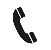 @:           				Click here to enter text. LinkedIn / personal website:		Click here to enter text.1) Briefly describe your relationship to the topic of the Creathon: Sport, Health and Design. What motivates you to apply and how would you connect these three themes? What projects regarding this subject have you been / are you currently working on? 2) Explore the Lille Metropolis and your own city region via maps, websites, books and your personal travel experiences if any. What is your perception of this European territory? How can the Lille Metropolis, Belgium and the Netherlands innovate and strengthen their mutual ties in the various domains regarding sport, design and health? 3) Please join a brief CV to this application form.Please send your application to Magalie Herlem and Lex Kuilmherlem@lillemetropole.fr I lex.kuil@univ-lille.fr I http://nlfr.eu/ 